Программа воспитания летнего оздоровительного лагеря с дневным    пребыванием детей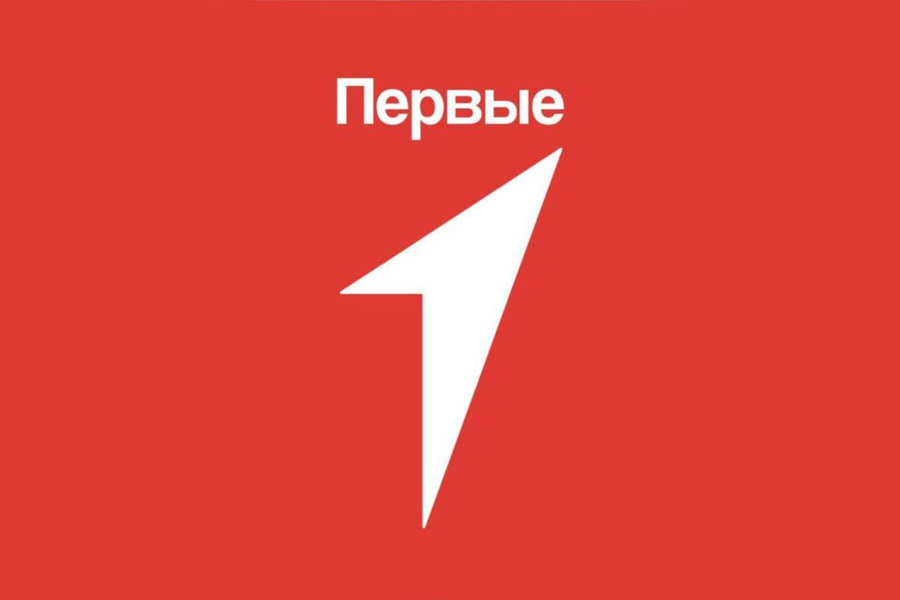 «Движение первых»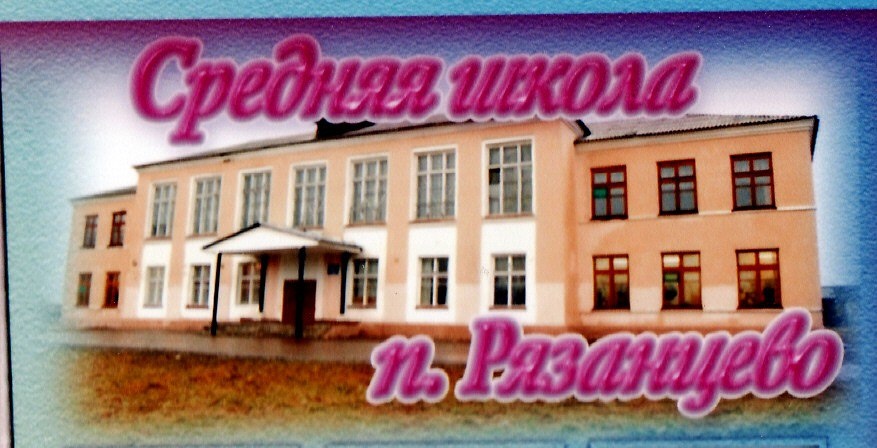 2024 г.СОДЕРЖАНИЕПОЯСНИТЕЛЬНАЯ ЗАПИСКАРабочая программа воспитания для организаций отдыха детей и их оздоровления в летнем пришкольном лагере (далее – Программа воспитания, Программа) разработана на основе Примерной рабочей программы воспитания для общеобразовательных организаций, разработанной Федеральным государственным бюджетным научным учреждением «Институт изучения детства, семьи и воспитания Российской академии образования» в соответствии с нормативно-правовыми документами: - Конституцией Российской Федерации (принята всенародным голосованием 12.12.1993, с изменениями, одобренными в ходе общероссийского голосования 01.07.2020).- Конвенцией о правах ребенка (одобрена Генеральной Ассамблеей ООН 20.11.1989, вступила в силу для СССР 15.09.1990).- Федеральным законом от 29.12.2012 № 273-ФЗ «Об образовании в Российской Федерации».- Федеральным законом от 31.07.2020 № 304-ФЗ «О внесении изменений в Федеральный закон «Об образовании в Российской Федерации» по вопросам воспитания обучающихся».- Федеральным законом от 24.07.1998 № 124-ФЗ «Об основных гарантиях прав ребенка в Российской Федерации».- Федеральным законом от 30.12.2020 № 489-ФЗ «О молодежной политике в Российской Федерации».- Приказы №№286,287 Министерства просвещения Российской Федерации об утверждении ФГОС начального общего образования и ФГОС основного общего образования от 31 мая 2021 года.- Стратегией развития воспитания в Российской Федерации на период до 2025 года (утверждена распоряжением Правительства Российской Федерации от 29.05.2015 № 996-р).- Указом Президента Российской Федерации от 21.07.2020 № 474 «О национальных целях развития Российской Федерации на период до 2030 года». - Планом основных мероприятий, проводимых в рамках Десятилетия детства, на период до 2027 года (утвержден распоряжением Правительства Российской Федерации от 23.01.2021 № 122-р).- Государственной программой Российской Федерации «Развитие образования» (утверждена Постановлением Правительства Российской Федерации от 26. 12.2017 № 1642).- Федеральным проектом «Успех каждого ребенка» (утвержден президиумом Совета при Президенте РФ по стратегическому развитию и национальным проектам, протокол от 24.12.2018 № 16.).Программа является методическим документом, определяющим комплекс основных характеристик воспитательной работы, осуществляемой в детском лагере, разрабатывается с учетом государственной политики в области образования и воспитания.Программа создана с целью организации непрерывного воспитательного процесса, основывается на единстве и преемственности с общим и дополнительным образованием, соотносится с примерной рабочей программой воспитания для образовательных организаций, реализующих образовательные программы общего образования.Рабочая программа предусматривает приобщение обучающихся к российским традиционным духовным ценностям, включая культурные ценности своей этнической группы, правилам и нормам поведения в российском обществе:    Ценности Родины и природы лежат в основе патриотического направления воспитания.Ценности человека,дружбы,семьи, сотрудничества лежат в основе духовно-нравственного и социального направлений воспитания.Ценность знания лежит в основе познавательного направления воспитания.Ценность здоровья лежит в основе направления физического воспитания.    Ценность труда лежит в основе трудового направления воспитания. Ценности культуры и красоты лежат в основе эстетическогонаправления воспитания.«Ключевые смыслы» системы воспитания, с учетом которых должна реализовываться программа:«Люблю Родину». Формирование у детей чувства патриотизма иготовности к защите интересов Отечества, осознание ими своей гражданскойидентичности через чувства гордости за свою Родину и ответственности за будущее России, знание истории, недопустимость фальсификации исторических событий и искажения исторической правды, на основе развития программ воспитания детей, в том числе военно-патриотического воспитания, развитие у подрастающего поколения уважения к таким символам государства, как герб, флаг, гимн Российской Федерации, к историческим символам и памятникам Отечества.«Мы – одна команда».Особое внимание в формировании личностиребенка, основ его поведения и жизненных установок отводится социальномуокружению, важной частью которого является детский коллектив. Детскийколлектив	предоставляет	широкие возможности	для	самовыражения	исамореализации, позволяет сформироватьв детях инициативность, самостоятельность, ответственность, трудолюбие,чувство собственного достоинства.Детский коллектив объединяет детей с разными интересами, потребностями и индивидуальными особенностями. Важно выстраивать работу и коллективные дела так, чтобы они были интересными и значимыми для каждого ребенка.«Россия – страна возможностей».Ребенка воспитывает все,что его окружает. Окружающая среда формирует его взгляды, убеждения, привычки. Важно создавать воспитательную среду, доступную, интересную для ребенка. Создание благоприятной и разнообразной воспитательной среды возможно через вовлечение детей в конкурсы, мероприятия и проекты детских общественных объединений, заинтересованных организаций (АНО «Россия – страна возможностей», АНО «Большая Перемена», Общероссийское общественно-государственное движение детей и молодежи «Движение Первых», Российское общество «Знание», Российское историческое общество), где каждый ребенок может найти то, что ему по душе. Необходимо популяризировать все возможности и социально значимые проекты	организаций.Принимая участие в мероприятиях движений и организаций, школьники получают возможность активно участвовать в общественной жизни страны, формировать гражданскую позицию, основываясь на идеалах добра и справедливости, в том числе через систему личностного и социального роста.Программа включает три раздела: целевой; содержательный; организационный.Приложение: примерный календарный план воспитательной работы.РАЗДЕЛ I. ЦЕННОСТНО-ЦЕЛЕВЫЕ ОСНОВЫ ВОСПИТАНИЯ «Без памяти нет традиций, без воспитания нет духовности, без духовности нет личности, без личности нет народа как исторической общности».Академик Г.Н. Волков«Здоровое детство – это здорово» – эта формула становится девизом при организации детского летнего отдыха, а заодно и правилом творческого подхода к каникулам – радостному времени духовного и физического развития каждого ребенка.Летние каникулы составляют значительную часть годового объема свободного времени школьников, но далеко не все родители могут предоставить своему ребенку полноценный, правильно организованный отдых.Лагерь – это новый образ жизни детей, новый режим с его особым романтическим стилем и тоном. Ведь не зря в известной песне О. Митяева поется: «Лето – это маленькая жизнь!», а значит, прожить ее нужно так, чтобы всем: и детям, и тем, кто будет организовывать отдых,  было очень здорово. Летние каникулы – это время игр, развлечений, свободы в выборе занятий, снятия накопившегося за год напряжения, восстановление израсходованных сил, здоровья, развитие творческого потенциала. Это период свободного общения детей. Эти функции выполняет летний лагерь с дневным пребыванием детей. За несколько месяцев до открытия смены проводится большая подготовительная работа.Нормативные ценностно-целевые основы воспитания детей в детском лагере определяются содержанием российских гражданских (базовых, общенациональных) норм и ценностей, основные из которых закреплены в Конституции Российской Федерации. С учетом мировоззренческого, этнического, религиозного многообразия российского общества ценностно-целевые основы воспитания детей включают духовно-нравственные ценности культуры народов России,традиционных религий народов России в качестве вариативного компонента содержания воспитания, реализуемого на добровольной основе, в соответствии с мировоззренческими и культурными особенностями и потребностями родителей (законных представителей) несовершеннолетних детей.Воспитательная деятельность в детском лагере реализуется в соответствии с приоритетами государственной политики в сфере воспитания, зафиксированными в Стратегии развития воспитания в Российской Федерации на период до 2025 года. Приоритетной задачей Российской Федерации в сфере воспитания детей является развитие высоконравственной личности, разделяющей российские традиционные духовные ценности, обладающей актуальными знаниями и умениями, способной реализовать свой потенциал в условиях современного общества, готовой к мирному созиданию и защите Родины.Воспитательная деятельность в детском лагере реализуется в соответствии с приоритетами государственной политики в сфере воспитания, зафиксированными в Стратегии развития воспитания в Российской Федерации на период до 2025 года. Приоритетной задачей Российской Федерации в сфере воспитания детей является развитие высоконравственной личности, разделяющей российские традиционные духовные ценности, обладающей актуальными знаниями и умениями, способной реализовать свой потенциал в условиях современного общества, готовой к мирному созиданию и защите Родины.1.1. Цель и задачи воспитанияЛагерь – это сфера активного отдыха, разнообразная общественно значимая досуговая деятельность. Летний отдых дает возможность любому ребёнку раскрыться, приблизиться к высоким уровням самоуважения и самореабилитации. Лагерь с дневным пребыванием детей призван создать оптимальные условия для полноценного отдыха  детей. Он является частью социальной среды, в которой дети реализуют свои возможности, потребности в индивидуальной, физической и социальной компенсации в свободное время. С одной стороны, это форма организации свободного времени детей разного возраста, пола и уровня развития, с другой – пространство для оздоровления, развития художественного, технического, социального творчества.            Одним из условий эффективности работы лагеря является использование воспитательного потенциала игры. Игра придаёт эмоциональную окраску всему происходящему, создаёт атмосферу совместного творчества, учит, помогает общаться.Все дни пребывания ребенка в лагере объединяются определенным сюжетом тематической  игры. Перед детьми ставятся цели и задачи, успех в достижении которых требует напряжения сил и дает возможность подтвердить или изменить свою самооценку, предоставляют ребенку «поле успеха» в различных видах деятельности, предложенных игровыми ситуациями. Являясь развлечением, отдыхом, игра перерастает в обучение, творчество, в модель человеческих отношений.Анализ работы оздоровительного лагеря  прошлых годов показал, что очень эффективной является работа, построенная в форме игры. Ребята с удовольствием принимали активное участие в играх, эстафетах, конкурсах, шоу, концертах, интеллектуальных играх, сопереживали друг другу, вели учёт достижений своих сверстников.  Возможность лично окунуться в мир спорта, творчества, культуры и показать свои умения, навыки и желание участвовать, никого из детей не оставило равнодушным. Все это стало возможным благодаря продуманной работе взрослых и активной позиции детей.Радость общения, творческие открытия, самореализация, оригинальные идеи – все это дарит детям жизнь в пришкольном лагере.Современный российский общенациональный воспитательный идеал – высоконравственный, творческий, компетентный гражданин России, принимающий судьбу Отечества как свою личную, осознающий ответственность за настоящее и будущее страны, укорененный в духовных и культурных традициях многонационального народа Российской Федерации. В соответствии с этим идеалом и нормативными правовыми актами Российской Федерации в сфере образования цель воспитания: создание условий для личностного развития, самоопределения и социализации обучающихся на основе социокультурных, духовно-нравственных ценностей и принятых в российском обществе правил и норм поведения в интересах человека, семьи, общества и государства, формирование у обучающихся чувства патриотизма, гражданственности, уважения к памяти защитников Отечества и подвигам Героев Отечества, закону и правопорядку, человеку труда и старшему поколению, взаимного уважения, бережного отношения к культурному наследию и традициям многонационального народа Российской Федерации, природе и окружающей среде. (Федеральный закон от 29 декабря 2012 г. № 273-ФЗ «Об образовании в Российской Федерации, ст. 2, п. 2).Задачи воспитания определеныс учетом интеллектуально-когнитивной, эмоционально-оценочной, деятельностно-практической составляющих развития личности;- усвоение ими знаний, норм, духовно-нравственных ценностей, традиций, которые выработало российское общество (социально значимых знаний);- формирование и развитие позитивных личностных отношений к этим нормам, ценностям, традициям (их освоение, принятие);- приобретение соответствующего этим нормам, ценностям, традициям социокультурного опыта поведения, общения, межличностных и социальных отношений, применения полученных знаний и сформированных отношений на практике (опыта нравственных поступков, социально значимых дел).1.2. Методологические основы и принципы воспитательной деятельностиМетодологической основой Программы воспитания являются антропологический, культурно-исторический и системно-деятельностный подходы. Воспитательная деятельность в детском лагере основывается на следующих принципах:- принцип гуманистической направленности. Каждый ребенок имеет право на признание его как человеческой личности, уважение его достоинства, защиту его человеческих прав, свободное развитие;- принцип ценностного единства и совместности. Единство ценностей и смыслов воспитания, разделяемых всеми участниками образовательных отношений, содействие, сотворчество и сопереживание, взаимопонимание и взаимное уважение;- принцип культуросообразности. Воспитание основывается на культуре и традициях России, включая культурные особенности региона; - принцип следования нравственному примеру. Пример, как метод воспитания, позволяет расширить нравственный опыт ребенка, побудить его к открытому внутреннему диалогу, пробудить в нем нравственную рефлексию, обеспечить возможность выбора при построении собственной системы ценностных отношений, продемонстрировать ребенку реальную возможность следования идеалу в жизни;- принцип безопасной жизнедеятельности. Защищенность важных интересов личности от внутренних и внешних угроз, воспитание через призму безопасности и безопасного поведения; - принцип совместной деятельности ребенка и взрослого. Значимость совместной деятельности взрослого и ребенка на основе приобщения к культурным ценностям и их освоения;- принцип инклюзивности. Организация воспитательного процесса, при котором все дети, независимо от их физических, психических, интеллектуальных, культурно-этнических, языковых и иных особенностей, включены в общую систему образования.Данные принципы реализуются в укладе детского лагеря, включающем воспитывающие среды, общности, культурные практики, совместную деятельность и события.Уклад – общественный договор участников образовательных отношений, опирающийся на базовые национальные ценности, содержащий традиции региона и детского лагеря, задающий культуру поведения сообществ, описывающий предметно-эстетическую среду, деятельности и социокультурный контекст. Воспитывающая среда – это особая форма организации образовательного процесса, реализующего цель и задачи воспитания. Воспитывающая среда определяется целью и задачами воспитания, духовно-нравственными и социокультурными ценностями, образцами и практиками. Основными характеристиками воспитывающей среды являются ее насыщенность и структурированность.Воспитывающие общности (сообщества) в детском лагере:- детские (одновозрастные и разновозрастные отряды). Ключевым механизмом воспитания в детском лагере является временный детский коллектив. Чтобы эффективно использовать воспитательный потенциал временного детского коллектива, необходимо учитывать особенности и закономерности развития временного детского коллектива.- детско-взрослые. Основная цель – содействие, сотворчество и сопереживание, взаимопонимание и взаимное уважение, наличие общих ценностей и смыслов у всех участников. Главная детско-взрослая общность в детском лагере – «Дети-Вожатый».1.3. Основные направления воспитания Практическая реализация цели и задач воспитания осуществляется в рамках следующих направлений воспитательной работы:- гражданское воспитание,формирование российской гражданскойидентичности, принадлежности к общности граждан Российской Федерации, к народу России как источнику власти в российском государстве и субъекту тысячелетней Российской государственности, знание и уважение прав, свобод и обязанностей гражданина Российской Федерации;патриотическое воспитание –воспитание любви к родному краю,Родине, своему народу, уважения к другим народам России; историческое просвещение, формирование российского национального исторического сознания, российской культурной идентичности;духовно-нравственное развитие и воспитание обучающихся наоснове духовно-нравственной культуры народов России, традиционныхрелигий народов России, формирование традиционных российских семейных ценностей; воспитание честности, доброты, милосердия, справедливости, дружелюбия и взаимопомощи, уважения к старшим, к памяти предков; - эстетическое воспитание:формирование эстетической культуры наоснове российских традиционных духовных ценностей, приобщение к лучшим образцам отечественного и мирового искусства;- экологическое воспитание: формирование экологическойкультуры, ответственного, бережного отношения к природе, окружающей среде на основе российских традиционных духовных ценностей;-трудовое воспитание:воспитание уважения к труду,трудящимся,результатам труда (своего и других людей), ориентации на трудовую деятельность, получение профессии, личностное самовыражение в продуктивном, нравственно достойном труде в российском обществе, на достижение выдающихся результатов в труде, профессиональной деятельности;физическое воспитание и воспитание культуры здорового образа жизни и безопасности:развитие физических способностей с учетомвозможностей и состояния здоровья, формирование культуры здорового образа жизни, личной и общественной безопасности;познавательное направление воспитания:стремление к познаниюсебя и других людей, природы и общества, к знаниям, образованию.1.4. Основные традиции и уникальность воспитательной деятельности Основные традиции воспитания в детском лагере являются: - совместная деятельность детей и взрослых, как ведущий способ организации воспитательной деятельности;- создание условий, при которых для каждого ребенка предполагается роль в совместных делах (от участника до организатора, лидера того или иного дела);- создание условий для приобретения детьми нового социального опыта и освоения новых социальных ролей;- проведение общих мероприятий детского лагеря с учетом конструктивного межличностного взаимодействия детей, их социальной активности;- включение детей в процесс организации жизнедеятельности временного детского коллектива;- формирование коллективов в рамках отрядов, кружков, студий, секций и иных детских объединений, установление в них доброжелательных и товарищеских взаимоотношений;- обмен опытом между детьми в формате «дети-детям»;- ключевой фигурой воспитания является ребенок, главную роль в воспитательной деятельности играет педагог, реализующий по отношению к детям защитную, личностно развивающую, организационную, посредническую (в разрешении конфликтов) функции.Уникальность воспитательного процесса в детском лагере заключается в кратковременности, автономности, сборности.Кратковременность – короткий период лагерной смены, характеризующийся динамикой общения, деятельности, в процессе которой ярче высвечиваются личностные качества.Автономность – изолированность ребенка от привычного социального окружения, «нет дневника», вызова родителей – все это способствует созданию обстановки доверительности.Сборность – предполагает объединение детей с разным социальным опытом и разным уровнем знаний, не скованных «оценками» прежнего окружения, каждый ребенок имеет возможность «начать все сначала».Уникальность данной смены состоит в объединении комплекса событий разных направлений деятельности по содержанию и использование активных форм организации жизнедеятельности наряду с новыми методами организации деятельности органов самоуправления в детском коллективе в социальном пространстве детского оздоровительного лагеря на основе принципов нового Российского движения детей и молодежи «Движение Первых». РАЗДЕЛ    II.     СОДЕРЖАНИЕ, ВИДЫ И ФОРМЫ ВОСПИТАТЕЛЬНОЙ ДЕЯТЕЛЬНОСТИСодержание, виды и формы. Достижение цели и решение задач воспитания осуществляется в рамках всех направлений деятельности лагеря дневного пребывания и Российского движения детей и молодежи «Движение Первых». Содержание, виды и формы воспитательной деятельности представлены в соответствующих модулях.Реализация конкретных форм воспитательной работы воплощается в Календарном плане воспитательной работы (Приложение 1), утвержденном на летний период 2024 года, с учетом направлений воспитательной работы, установленных в настоящей Программе воспитания.2.1. Модуль «Будущее России.  Ключевые мероприятия»Направлен на формирование сопричастности к истории, географии Российской Федерации, ее этнокультурному, географическому разнообразию, формирование национальной идентичности.Деятельность реализуется по направлениям:- Дни единых действий, которые обязательно включаются в календарный план воспитательной работы и проводятся по единым федеральным методическим рекомендациям и материалам:1 июня - День защиты детей;6 июня - День русского языка;12 июня - День РоссииКлючевые мероприятия – это главные традиционные мероприятия детского лагеря, в которых принимает участие большая часть детей.Реализация воспитательного потенциала ключевых мероприятий детского лагеря предусматривает:- Торжественное открытие и закрытие смены (программы);- Тематические дни. Проведение тематических дней и мероприятий согласно перечню основных государственных и народных праздников, памятных дат.- Торжественная церемония подъема Государственного флага Российской Федерации;- тематические и спортивные праздники, творческие фестивали;- мероприятия, направленные на поддержку семейного воспитания.Церемония подъема (спуска) Государственного флага Российской Федерации и исполнение Государственного гимна Российской Федерации.Использование Государственного флага и исполнение Государственного гимна Российской Федерации при проведении церемонии подъема (спуска) Государственного флага Российской Федерации регламентируется Методическими рекомендациями «Об использовании государственных символов Российской Федерации при обучении и воспитании детей и молодежи в образовательных организациях, а также организациях отдыха детей и их оздоровления» (Письмо Минпросвещения России от 15.04.2022 № СК-295/06) и «Стандартом Церемонии поднятия (спуска) Государственного флага Российской Федерации» (Письмо Минпросвещения России от 17.06.2022 № АБ-1611/06). Торжественная церемония подъема (спуска) Государственного флага Российской Федерации проводится в день проведения открытия (закрытия) смены и в дни государственных праздников Российской Федерации. «Движение Первых»С целью формирования у обучающихся представления о назначении Общероссийского общественно-государственного движения детей имолодежи «Движение Первых», о его месте и роли в достижении приоритетных национальных целей Российской Федерации и своем личном вкладе в социально значимую деятельность предусмотрены следующие форматы:День РДДМ «Движение Первых» (проводится каждую смену).Профильный  отряд.  Детский  организационный  комитет  смены,популяризирующий РДДМ.«Цивилизационное наследие России» – важнейший ресурс ввоспитании подрастающего поколения, который включает знания о родной природе, достижения культуры и искусства, изобретения и масштабные проекты, реализованные всей страной, это примеры сложных решений,которые принимались людьми в непростых обстоятельствах. Каждый обучающийся должен понимать, что цивилизационное наследие России прежде всего – это подвиги и примеры ратного труда, судьбоносные исторические события, имена тех, кто прославлял Отечество, а также памятники культуры.	В рамках модуля обучающиеся знакомятся с именами конкретных людей, которые прославили Россию, их подвигами. Изучают памятники культуры Отечества.Цивилизационное наследие как ценностный ориентир для развития каждого гражданина России предусматривает: - Знакомство с примерами реальных людей, событий, деятельности,котораяпроисходила на благо России.- Знакомство  с  наследием  народов  России  в  области  искусства,литературы, музыки, изобразительного искусства, архитектуры, театра, балета, кинематографа, мультипликации.- Изучение России, родного края, населенного пункта как культурного пространства. Знакомство обучающихся с историей своего населенного пункта, желание изучать историю и культуру своего края; изучать подвиги односельчан, развивать желание вносить личный вклад в сохранение культурного наследия своего региона, страны.Просветительский проект «Без срока давности».Проект нацелен на патриотическое воспитание детей и подростков, направлен на формирование их приверженности традиционным российским духовно-нравственным ценностям – любви к Родине, добру, милосердию, состраданию, взаимопомощи, чувству долга.Задача педагогической деятельности по реализации этого проекта – показать, какие ценности нашего народа позволили одержать победу над врагами, формирование убеждения о силе духа нашего народа и армии, о их моральном превосходстве. Предполагаемые форматы участия в проекте:Уроки Памяти, Уроки Мужества. Через проведение Уроков необходимо показать обучающимся важность сохранения памяти о подвигах наших предков, защитивших родную землю и спасших мир от фашистской агрессии, о геноциде советского народа, о военных преступлениях нацистов,которые не имеют срока давности.Вовлечение обучающихся старших классов в проект «Без срока давности» с помощью образовательных проектов, в том числе исследовательских.Посещение   мемориальных   комплексов   и   памятных   мест, посвященных увековечиванию памяти мирных жителей, погибших от рук нацистов и их пособников в годы Великой Отечественной войны. «Содружество Орлят России».Цель программы «Содружество Орлят России» (для проведения в детских лагерях): развитие социально-активной личности ребёнка на основедуховно-нравственных ценностей и культурных традиций многонационального народа Российской Федерации.	Смена в детском лагере является логическим завершением участия младших школьников в годовом цикле Программы развития социальной активности «Орлята России» и реализуется в период летних каникул.2.2. Модуль «Отрядная работа.КТД»Воспитатель организует групповую и индивидуальную работу с детьми вверенного ему временного детского коллектива – отряда. Временный детский коллектив или отряд – это группа детей, объединенных в целях организации их жизнедеятельности в условиях детского лагеря.Для эффективного использования воспитательного потенциала отрядной работы необходимо учитывать особенности временного детского коллектива:- Коллективная деятельность. Участники коллектива вовлечены в совместную деятельность.- Завершенность развития: полный цикл: от формирования до завершения функционирования.Отрядная работа строится с учетом закономерности развития временного детского коллектива (роста межличностных отношений) и логики развития лагерной смены.Реализация воспитательного потенциала отрядной работы предусматривает:- планирование и проведение отрядной деятельности;- поддержку активной позиции каждого ребенка, предоставления им возможности обсуждения и принятия решений, создания благоприятной среды для общения; доверительное общение и поддержку детей в решении проблем, конфликтных ситуаций;- организацию интересных и полезных для личностного развития ребенка совместных дел, позволяющих вовлекать в них детей с разными потребностями, давать им возможности для самореализации, устанавливать и укреплять доверительные отношения, стать для них значимым взрослым, задающим образцы поведения; вовлечение каждого ребенка в отрядные дела и общелагерные мероприятия в разных ролях: сценаристов, постановщиков, исполнителей, корреспондентов и редакторов, ведущих, декораторов и т.д.;- формирование и сплочение отряда (временного детского коллектив) через игры, тренинги на сплочение и командообразование, огонек знакомства, визитки; сформировать дружный и сплоченный отряд поможет знание периодов развития временного детского коллектива – этапов развития межличностных отношений;- предъявление единых педагогических требований (ЕПТ) по выполнению режима и распорядка дня, по самообслуживанию, дисциплине и поведению, санитарно-гигиенических требований;- принятие совместно с детьми законов и правил отряда, которым они будут следовать в детском лагере, а также символов, названия, девиза, эмблемы, песни, которые подчеркнут принадлежность именно к этому конкретному коллективу; - диагностику интересов, склонностей, ценностных ориентаций, выявление лидеров, аутсайдеров через наблюдение, игры, анкеты;- аналитическую работу с детьми: анализ дня, анализ ситуации, мероприятия, анализ смены, результатов; - поддержка детских инициатив и детского самоуправления;- сбор отряда: хозяйственный сбор, организационный сбор, утренний информационный сбор отряда и др.; - огонек (отрядная «свеча»): огонек знакомства, огонек оргпериода, огонек – анализ дня, огонек прощания, тематический огонек. Специфическая форма общения детей и взрослых, представляющая собой коллективное обсуждение отрядом и педагогами прожитого дня, анализ проведенных акций и складывающихся в отряде взаимоотношений. Огонек – это камерное общение, сугубо отрядная форма работы. КТД как особый тип формы воспитательной работы, как социальная деятельность детской группы, направленная на создание нового продукта (творческого продукта) разработаны и названы так И.П. Ивановым. Основу данной методики составляет коллективная творческая деятельность, предполагающая участие каждого члена коллектива во всех этапах организации деятельности от планирования до анализа.Это форма организации деятельности группы детей, направленная на взаимодействие коллектива, реализацию и развитие способностей ребенка, получение новых навыков и умений, при которой вожатые действуют как старшие помощники и наставники детей. КТД могут быть отрядными и общелагерными.2.3. Модуль «Самоуправление»Реализация воспитательного потенциала системы детского самоуправления направлена на формирование детско-взрослой общности, основанной на партнерстве детей и взрослых по организации совместной деятельности, предполагает реализацию детской активности и направлена на развитие коммуникативной культуры детей, инициативности и ответственности, формирование навыков общения и сотрудничества, поддержку творческой самореализации детей. Самоуправление формируется с первых дней смены, то есть в организационный период.На уровне детского лагеря: самоуправление в детском лагере может складываться из деятельности временных и постоянных органов. К временным органам самоуправления относятся: деятельность дежурного отряда, работа творческих и инициативных групп, работа советов дела. Постоянно действующие органы самоуправления включают в себя: совет отряда, совет командиров отрядов, деятельность клубов, штабов. Высшим органом самоуправления является сбор (совет) лагеря, в ходе которого решаются основные вопросы жизнедеятельности лагеря, планируется работа, проходят выборы органов самоуправления, оценивается их работа.На уровне отряда:через деятельность лидеров, выбранных по инициативе и предложениям членов отряда (командиров, физоргов, культорг и др.), представляющих интересы отряда в общих делах детского лагеря, при взаимодействии с администрацией детского лагеря.2.4. Модуль «Здоровый образ жизни»Модуль предполагает восстановление физического и психического здоровья в благоприятных природных и социокультурных условиях, освоение способов восстановления и укрепление здоровья, формирование ценностного отношения к собственному здоровью, способов его укрепления и т.п.Основными составляющими здорового образа жизни являются: оптимальный уровень двигательной активности, рациональное питание, соблюдение режима дня, личная гигиена, соблюдение правил поведения, позволяющих избежать травм и других повреждений.Система мероприятий в детском лагере, направленных на воспитание ответственного отношения у детей к своему здоровью и здоровью окружающих, включает:- физкультурно-спортивных мероприятия: зарядка, спортивные соревнования, эстафеты, спортивные часы;- спортивно-оздоровительные события и мероприятия на свежем воздухе- просветительские беседы, направленные на профилактику вредных привычек и привлечение интереса детей к занятиям физкультурой и спортом;- встречи с известными (интересными) людьми - общественными деятелями, деятелями спорта, культуры и искусства и др.2.5. Модуль «Организация предметно-эстетической среды»Реализация воспитательного потенциала предметно-эстетической среды предусматривает: - тематическое оформление интерьера помещений детского лагеря (вестибюля, коридоров, рекреаций, залов, лестничных пролетов и т.п.) и комнат для проживания детей;- озеленение территории детского лагеря, разбивка клумб, аллей, оборудование отрядных мест, спортивных и игровых площадок, оздоровительно-рекреационных зон, позволяющих разделить территорию детского лагеря на зоны активного и тихого отдыха, создание дендроплана лагеря и использование его воспитательного потенциала; - оформление отрядных уголков, позволяющее детям проявить свои фантазию и творческие способности. Отрядный уголок – форма отражения жизнедеятельности отряда, постоянно действующая, информирующая и воспитывающая одновременно, вызывающая интерес и стимулирующая активность детей. В оформлении отрядного уголка принимает участие весь отряд, вожатый является организатором и идейным вдохновителем.- событийный дизайн – оформление пространства проведения событий (праздников, церемоний, творческих вечеров, выставок, КТД, отрядных дел и т.п.);- оформление образовательной, досуговой и спортивной инфраструктуры;- совместная с детьми разработка, создание и популяризация особой лагерной и отрядной символики (флаг, гимн, эмблема, логотип, элементы   костюма и т.п.);- регулярная организация и проведение с детьми акций и проектов по благоустройству участков территории детского лагеря (например, высадка растений, закладка аллей, создание инсталляций и иного декоративного оформления отведенных для детских проектов мест);- акцентирование внимания детей посредством элементов предметно-эстетической среды (стенды, плакаты, инсталляции) на важных для воспитания ценностях детского лагеря, его традициях, правилах;- звуковое пространство детском лагере – работа детского радио, аудио сообщения (информация, музыка) позитивной духовно-нравственной, гражданско-патриотической воспитательной направленности, исполнение гимна РФ.2.6. Модуль «Профилактика и безопасность»Реализация воспитательного потенциала профилактической деятельности в целях формирования и поддержки безопасной и комфортной среды в детском лагере предусматривает:- физическую и психологическую безопасность ребенка в новых условиях;- специализированные проекты и смены;- целенаправленную работу всего педагогического коллектива по созданию в детском лагере эффективной профилактической среды обеспечения безопасности жизнедеятельности как условия успешной воспитательной деятельности;- разработку и реализацию разных форм профилактических воспитательных мероприятий: антиалкогольные, против курения, безопасность в цифровой среде, вовлечение в деструктивные группы в социальных сетях, деструктивные молодежные, религиозные объединения, культы, субкультуры, безопасность дорожного движения, противопожарная безопасность, гражданская оборона, антитеррористическая, антиэкстремистская безопасность и т.д.2.7. Модуль «Дополнительное образование»Дополнительное образование детей в детском лагере является одним из основных видов деятельности и реализуется через краткосрочные дополнительные общеобразовательные общеразвивающие программы по профилю отряда по шести направлениям:-социально-гуманитарная; художественная; естественнонаучная; техническая; туристско-краеведческая; физкультурно-спортивная.Деятельность кружковых объединений, секций, клубов по интересам, дополняющих программы смен в условиях лагеря в рамках экскурсий,  мастер-классах по тематике тематических дней.Техническое направление: кружок «Лего-конструирование»-18 ч.Физкультурно-спортивное направление: спортивная секция «Мы здоровыми растем»- 18 ч.Реализация воспитательного потенциала дополнительного образования предполагает:- приобретение новых знаний, умений, навыков в привлекательной, отличной от учебной деятельности, форме; - развитие и реализация познавательного интереса; - вовлечение детей в интересную и полезную для них деятельность, которая предоставит им возможность самореализоваться в ней, приобрести социально значимые знания, развить в себе важные для своего личностного развития социально значимые отношения, получить опыт участия в социально значимых делах; формирование и развитие творческих способностей обучающихся.2.8. Модуль «Работа с вожатыми/воспитателями»Главными субъектами успешной и качественной работы с детьми в детском лагере являются вожатые/воспитатели, а также они являются важным участником системы детско-взрослой воспитывающей общности. От их компетентности, профессиональной готовности, увлеченности зависит, насколько дети смогут раскрыть свой потенциал, осознать себя частью сообщества детского лагеря. Детский лагерь для ребенка начинается с вожатого, раскрывается через вожатого. Все нормы и ценности актуализируются ребенком, в том числе через личность вожатого/воспитателя.ВАРИАТИВНЫЕ МОДУЛИ2.9. Модуль «Работа с родителями»Работа с родителями или законными представителями осуществляется в рамках следующих видов и форм деятельности: На групповом уровне:-  родительские гостиные, на которых обсуждаются вопросы возрастных особенностей детей, формы и способы доверительного взаимодействия родителей с детьми, проводятся мастер-классы, семинары,круглые столы с приглашением специалистов;- родительские дни (дни посещения родителей), во время которых родители могут посещать детский лагерь для получения представления о деятельности детского лагеря;- творческий отчетный концерт для родителей;- родительские форумы при интернет-сайте детского лагеря, на которых обсуждаются интересующие родителей вопросы, а также осуществляются виртуальные консультации психологов и педагогов.На индивидуальном уровне:- работа специалистов по запросу родителей для решения острых конфликтных ситуаций;-индивидуальное консультирование c целью координации воспитательных усилий педагогов и родителей.2.10. Модуль «Экскурсии и походы»Организация для детей экскурсий, походов и реализация их воспитательного потенциала.Экскурсии, походы помогают ребятам расширить свой кругозор, получить новые знания об окружающей его социальной, культурной, природной среде, научиться уважительно и бережно относиться к ней, приобрести важный опыт социально одобряемого поведения в различных ситуациях. С этой целью для детей организуются туристские походы, экологические тропы, тематические экскурсии: профориентационные экскурсии, экскурсии по памятным местам и местам боевой славы, в музей, картинную галерею, технопарк и др.2.11. Модуль «Профориентация»Эта работа осуществляется через:- циклы профориентационных часов общения, направленных на подготовку ребенка к осознанному планированию и реализации своего профессионального будущего;- профориентационные игры: симуляции, деловые игры, квесты, решение кейсов (ситуаций, в которых необходимо принять решение, занять определенную позицию), расширяющие знания детей о типах профессий, о способах выбора профессий, о достоинствах и недостатках той или иной интересной детям профессиональной деятельности;- экскурсии на предприятия и встречи с гостями: экспертами в области профориентации, представителями разных профессий, дающие ребятам начальные представления о существующих профессиях и условиях работы людей, представляющих эти профессии;- организация на базе детского лагеря профориентационных смен, в работе которых принимают участие эксперты в области профориентации и где ребята могут глубже познакомиться с теми или иными профессиями, получить представление об их специфике, попробовать свои силы в той или иной профессии, развивать в себе соответствующие навыки.Модуль 2.12  «Цифровая среда воспитания»Модуль является вспомогательным, не уменьшает важности и значимости очных воспитательных мероприятий для детей.Цифровая среда воспитания – совокупность условий для реализации воспитательной деятельности с применением дистанционных технологий, электронных информационных ресурсов, цифрового контента и технологических средств. Цифровая среда воспитания предполагает следующее:-телемосты, онлайн-встречи, видеоконференции и т.п.;-формированиекультурыинформационнойбезопасности,информационной грамотности, противодействие распространению идеологии терроризма;-онлайн-мероприятия в официальных группах детского лагеря в социальных сетях;освещение деятельности детского лагеря в официальных группах всоциальныхсетях и на официальном сайте детского лагеря.2.13. Модуль «Социальное партнерство»Взаимодействие с другими образовательными организациями, организациями культуры и спорта, общественными объединениями, традиционными религиозными организациями народов России (православие, ислам, буддизм, иудаизм), разделяющими в своей деятельности цель и задачи воспитания, ценности и традиции уклада детского лагеря. Реализация воспитательного потенциала социального партнерства предусматривает:- участие представителей организаций-партнеров, в том числе в соответствии с договорами о сотрудничестве, в проведении отдельных мероприятий в рамках рабочей программы воспитания и календарного плана воспитательной работы (выставки, встречи, тематические дни, дни открытых дверей, государственные, региональные, тематические праздники, торжественные мероприятия и т.п.);- проведение на базе организаций-партнеров экскурсий, встреч, акций воспитательной направленности при соблюдении требований законодательства Российской Федерации;- социальные проекты, совместно разрабатываемые и реализуемые детьми, педагогами с организациями-партнерами благотворительной, экологической, патриотической, трудовой и т.д. направленности, ориентированные на воспитание детей, преобразование окружающего социума, позитивное воздействие на социальное окружение.Социальные партнеры.МУК Рязанцевский культурно-досуговый центрБиблиотека п. РязанцевоМузей «Усадьба Ганшиных» д. ГоркиРАЗДЕЛ   III. ОРГАНИЗАЦИЯ ВОСПИТАТЕЛЬНОЙ ДЕЯТЕЛЬНОСТИ.3.1. Особенности организации воспитательной деятельностиПрограмма воспитания реализуется посредством формирования социокультурного воспитательного пространства при соблюдении условий создания уклада, отражающего готовность всех участников образовательных отношений руководствоваться едиными принципами и регулярно воспроизводить наиболее ценные воспитательно- значимые виды совместной деятельности. Воспитательный потенциал детского лагеря обладает рядом преимуществ по сравнению с другими образовательными организациями: - добровольность в выборе деятельности и формы ее реализации в детском демократическом сообществе, активность и самостоятельность ребенка в выборе содержания и результативности деятельности; -творческий характер деятельности; -отсутствие обязательной оценки результативности деятельности ребенка, официального статуса; -опыт неформального общения, взаимодействия, сотрудничества с детьми и взрослыми; опыт жизнедеятельности и общения в коллективах высокого уровня развития, где наиболее успешно проходит самоактуализация личности. Воспитательный потенциал детского лагеря позволяет осуществлять воспитание через изменение, конструирование особой среды проживания в условиях временного детского объединения – социальной микросреды, в которой протекает жизнедеятельность детей в условиях детского лагеря.Рабочая программа воспитания  летнего оздоровительного лагеря МОУ Рязанцевской СШ рассчитана на детей в возрасте от 7 до 13 лет, в том числе детей, воспитывающихся в многодетных, малоимущих семей; детей, с ограниченными возможностями здоровья; детей, находящихся в социально опасном положении. Количество детей в лагере – 19 человека. Дети объединяются в 2 отряда, в котором  по 8 человек.КАДРОВОЕ ОБЕСПЕЧЕНИЕВ соответствии со штатным расписанием в реализации проекта участвуют:начальник лагеря;воспитатели отрядов (из числа педагогов школы);старшая вожатая;педагог социальный;физкультурный работник:педагог-психологМАТЕРИАЛЬНО-ТЕХНИЧЕСКОЕ ОБЕСПЕЧЕНИЕЛетний оздоровительный лагерь с дневным пребыванием детей МОУ Рязанцевской СШ  располагается на 2-м этаже в кабинетах № 1, 2. Для организации воспитательного пространства будут использованы:кабинеты, оснащенный ПК, проектором, экраном; спортивный зал;столовая; игровая площадка на территории школы; спортивны площадка п. Рязанцево;медицинский кабинет. МЕТОДИЧЕСКОЕ ОБЕСПЕЧЕНИЕналичие рабочей программы воспитания лагеря, планов работы отрядов, описание модели игрового сюжета, плана-сетки;должностные инструкции, приказ об организации лагеря на МОУ Рязанцевской СШ подбор методического материала в соответствии с программой лагеря;подбор реквизита для проведения мероприятий;разработка системы отслеживания результатов педагогической деятельности и деятельности воспитанников лагеря, подведение итогов, обеспечение гласности достигнутых успехов и результатов;проведение педсоветов: организация процесса оздоровления и отдыха детей; планирование культурно-массовых и спортивных мероприятий; особенности детского временного коллектива; подвижная игра как средство педагогики оздоровления; создание безопасных условий пребывания детей в лагере; ознакомление с инструкциями по охране труда, должностными инструкциями, приказами, касающимися педагогической деятельности; выставка методической литературы для воспитателей.СРОКИ РЕАЛИЗАЦИИПрограмма рассчитан на одну лагерную смену (18 дней): с 27.05.2024 по 20.06.2024 года.ИДЕЯ ПРОГРАММЫПрограмма лагеря  посвящена  изучению  широкого спектра  информации по истории и сущности РДДМ, а также освоение учениками социальных практик и социально значимых ролей: гражданин Российской Федерации, лидер детского коллектива, волонтер. Также в наших планах показать и рассказать детям о способах овладения ИКТ, возможностью презентовать личные позиции и достижения и достижения деятельности РДДМ. Таким образом, мы посредством работы летнего лагеря попытаемся приобщить детей к системе самоуправления и соуправлении во временном детском коллективе (отрядах). Программа позволяет создать условия для формирования проявления и развития активной жизненной позиции детей и подростков. Разработка занятий, досуговых мероприятий, творчества и креативности в рамках деятельности ребенка в лагере позволяет создать благоприятные условия для успешной социализации, проявлению и реализации лидерского потенциала ребенка. Программа базируется на развитии коммуникационной культуры личности, воспитанию гражданской позиции, личностного развития. Программа летнего лагеря «Движение первых» по своей направленности является комплексной, так как включает в себя разноплановую деятельность, объединяет различные направления оздоровления, отдыха и воспитания детей в условиях оздоровительного лагеря дневного пребывания для детей. По продолжительности программа является краткосрочной - реализуется в течение одной лагерной смены.СОТРУДНИЧЕСТВО (социальные партнеры)МУК Рязанцевский культурно-досуговый центрБиблиотека п. РязанцевоМузей «Усадьба Ганшиных» д. Горки3.2. ЭТАПЫ РЕАЛИЗАЦИИ ПРОГРАММЫI. Организационный этапУчастники смены делятся на 2 звена .Знакомство ребятдруг с другом;с традициями и законами лагеря; с педагогическим коллективом.Групповое обсуждение: выбор направлений деятельности и проектов РДШ, в которых будет участвовать наша команда. Пост от каждого звена «Успехи моего звена». Дневник «Росту и развиваюсь вместе с РДШ» (ведется на протяжении всей смены)Также проводится первичная диагностика членов команд. Проходит презентация команд), выявление лидеров отрядов, праздник открытия смены «Счастливое детство». Оформляются уголок лагеря.II. Основной этапЭто самый большой по времени период смены. Именно на этом этапе реализуются  все поставленные индивидуально-личностные и коллективные цели развития. Знакомство воспитанников лагеря с историей РДДМ, его структурой, направлениями; - познакомить с направлениями деятельности РДДМ (задачи, содержание, проекты); - познакомить с возможностями и способами загрузки и трансляции информации на сайте РДШ, на странице ОО ВК.  Образовательный продукт: Групповое обсуждение: выбор направлений деятельности и проектов РДШ, в которых будет участвовать наша команда. Пост от каждого звена «Успехи моего отряда». Основным механизмом реализации общелагерной деятельности являются тематические дни. Каждый день проходит ряд мероприятий в рамках тематики дня.III. Заключительный этапПо итогам смены выявляется номинации: «Самый активный отряд», «Самая активная и результативная группа», «Самый активный и результативный участник смены».Программа воспитания реализуется посредством формирования социокультурного воспитательного пространства при соблюдении условий создания уклада, отражающего готовность всех участников образовательных отношений руководствоваться едиными принципами и регулярно воспроизводить наиболее ценные воспитательно значимые виды совместной деятельности.Детский лагерь – особое образовательное учреждение, в котором создаются условия для обеспечения воспитывающей, эмоционально-привлекательной деятельности детей, удовлетворения потребности в новизне впечатлений, творческой самореализации, общении и самодеятельности. Кратковременный характер пребывания, новое социальное окружение, разрыв прежних связей, позитивная окраска совместной деятельности со сверстниками, постоянное (круглосуточное) сопровождение взрослых и др. позволяют создать оптимальные условия для осуществления воспитательной деятельности и актуализации самовоспитания. «РДДМ - это отличный проект. Он необходим, чтобы заинтересовать детей, отвлечь от дурных занятий и мыслей. В настоящее время наши дети абсолютно разучились общаться, причиной тому – большое количество социальных сетей, игр. Посредством вовлечения детей в РДШ можно решить эту проблему. РДШ способствует также: воспитанию вежливости, уважению, взаимопомощи, патриотизму. Для достижения этих целей необходимо выстроить структуру обучения, пропаганды РДШ, правильно организовать работу в РДШ. Учитывая результаты опроса, мы пришли к выводу о том, что программа по обучению, пропаганде РДШ просто необходима. Стоит выстроить определенную системность и структуру при работке данной программы, раскрыть сущность РДШ, показать динамику и результативность работы детей в данном движении. Хотим отметить, что данная программа разработана для детей от 7-12 летВоспитательный потенциал детского лагеря обладает рядом преимуществ по сравнению с другими образовательными организациями:добровольность в выборе деятельности и формы ее реализации в детском демократическом сообществе, активность и самостоятельность ребенка в выборе содержания и результативности деятельности;творческий характер деятельности;многопрофильность;отсутствие обязательной оценки результативности деятельности ребенка, официального статуса;опыт неформального общения, взаимодействия, сотрудничества с детьми и взрослыми; опыт жизнедеятельности и общения в коллективахвысокого уровня развития, где наиболее успешно проходит самоактуализация личности.ОЖИДАЕМЫЕ РЕЗУЛЬТАТЫВ ходе реализации данной программы будет реализовано:Вовлечение всех детей в спортивные и творческие дела лагеря, что поможет развить лидерские и организаторские способности детей.Создание базы данных игр различной направленности для использования их в воспитательном процессе. Осознание бережного отношения к своему здоровью и окружающей среде, получение навыков  здорового образа жизни.Формирование исследовательских умений, коммуникативных навыковПовышение интеллектуального уровня учащихся.Укрепление связи школы с семьёй, учреждениями дополнительного образования, учреждениями культуры и др.Углубление знаний воспитанников лагеря об истории различных народов, привитие интереса к изучению культурных традиций и событий России.В результате реализации проекта ожидается: в гражданско-патриотической сфере: формирование чувства патриотизма, любви к родному городу и родной стране; в историко-краеведческой: осознание ответственности за судьбу страны, формирование гордости за сопричастность к деяниям предыдущих поколений; в культурно-просветительской: популяризация историко-культурного наследия;в нравственно-эстетической: осознание обучающимися высших ценностей, идеалов, ориентиров, способность руководствоваться ими в практической деятельности;в физкультурно-оздоровительной: создание мотивации на активную жизненную позицию в формировании здорового образа жизни и получение конкретного результата своей деятельности.МЕТОДЫ И ФОРМЫ РАБОТЫ ПО РЕАЛИЗАЦИИ ПРОГРАММЫ3.2. Анализ воспитательного процесса и результатов воспитанияОсновным методом анализа воспитательного процесса в детском лагере является самоанализ воспитательной работы, который проводится каждую смену с целью выявления основных проблем и последующего их решения, совершенствования воспитательной работы в детском лагере.Основными принципами, на основе которых осуществляется самоанализ воспитательной работы в детском лагере, являются:- принцип гуманистической направленности осуществляемого анализа, ориентирующий экспертов на уважительное отношение как к воспитанникам, так и к педагогам, реализующим воспитательный процесс;- принцип  приоритета  анализа  сущностных  сторон  воспитания,ориентирующий экспертов на изучение не количественных его показателей, а качественных – таких как содержание и разнообразие деятельности, характер общения и отношений между детьми и взрослыми;- принцип   развивающего   характера   осуществляемого   анализа,ориентирующий	экспертов наиспользование	его	результатов	длясовершенствования воспитательной деятельности педагогических работников: грамотной постановки ими цели и задач воспитания, умелого планирования своей воспитательной работы, адекватного подбора видов, форм и содержания их совместной с детьми деятельности.Результаты воспитания, социализации и саморазвития детей.Критерием, на основе которого должен осуществляется данный анализ, является динамика личностного развития детей в отряде за смену, но в условиях краткосрочности лагерной смены сложно сделать глубокие выводы и замерить динамику. Поэтому результаты воспитания представлены в виде целевых ориентиров:- усвоение знаний, норм, духовно-нравственных ценностей, традиций,которые выработало российское общество (социально значимых знаний);- формирование и развитие позитивных личностных отношений к этим нормам, ценностям, традициям (их освоение, принятие);- приобретение социально значимых знаний, формирование отношения к традиционным базовым российским ценностям.Важную роль играет аналитическая работа с детьми, которая помогает им оценить и понять приобретенный в лагере опыт, зафиксировать изменения, наметить дальнейшие планы по саморазвитию. Это можно делать с помощью разных методик. Главный инструмент – педагогическое наблюдение. Очень важно фиксировать личностные изменения, в том числе в педагогическом дневнике.2. Состояние организуемой в детском лагере совместной деятельности детей и взрослых.Показателем эффективности воспитательной работы является наличие в детском лагере интересной, событийно насыщенной и личностно развивающей совместной деятельности детей и взрослых. Внимание сосредотачивается на вопросах, связанных с качеством (выбираютсявопросы, которые помогут проанализировать проделанную работу,описанную в соответствующих содержательных модулях). Методы анализа, которые могут использоваться детским лагерем при проведении самоанализа организуемой воспитательной работы:социологические:  опрос  участников  образовательных  отношений,экспертный анализ, фокус-группа, анализ документов и контекстный анализ;педагогические: тестирование, собеседование, педагогическое наблюдение, игровые методы, аналитическая работа с детьми, метод самооценки. Итогом самоанализа организуемой в детском лагере воспитательной работы является перечень выявленных проблем, над которыми предстоит работать педагогическому коллективу.КАЛЕНДАРНЫЙ ПЛАН ВОСПИТАТЕЛЬНОЙ РАБОТЫна 2024 годКалендарный план воспитательной работы детского лагеря составлен с целью конкретизации форм, видов воспитательной деятельности и организации единого пространства воспитательной работы детского лагеря.План разделен на модули, которые отражают направления воспитательной работы детского лагеря в соответствии с Программой воспитания и определяет уровни проведения мероприятий.В соответствии с Указом Президента Российской Федерации 2024 год объявлен Годом семьи. Пояснительная записка4Раздел I. ЦЕННОСТНО-ЦЕЛЕВЫЕ ОСНОВЫ ВОСПИТАНИЯ51.1. Цель и задачи воспитания51.2. Методологические основы и принципы воспитательной деятельности61.3. Основные направления воспитания 71.4. Основные традиции и уникальность воспитательной деятельности8Раздел II. СОДЕРЖАНИЕ, ВИДЫ И ФОРМЫ ВОСПИТАТЕЛЬНО ДЕЯТЕЛЬНОСТИ92.1. Модуль «Будущее России. Ключевые мероприятия.»102.2. Модуль «Отрядная работа.КТД»122.3. Модуль «Самоуправление»132.4. Модуль «Здоровый образ жизни»132.5. Модуль «Организация предметно-эстетической среды»132.6. Модуль «Профилактика и безопасность»142.7. Модуль «Дополнительное образование»142.8. Модуль «Работа с вожатыми/воспитателями»152.9. Модуль «Работа с родителями»152.10. Модуль «Экскурсии и походы»152.11. Модуль «Профориентация»162.12.Модуль «Цифровая среда воспитания»162.13 Модуль «Социальное партнерство»16Раздел III. ОРГАНИЗАЦИЯ ВОСПИТАТЕЛЬНОЙ ДЕЯТЕЛЬНОСТИ 173.1. Особенности организации воспитательной деятельности173.2. Анализ воспитательного процесса и результатов воспитания19Приложения:Приложение 1- планирование мероприятий  по модулямПриложение 2- календарный план рабочей программы воспитания2327ДатаМероприятия27.05День славянской письменности и культуры (24 мая)27.05Сбор детей. Утренняя зарядка «Утро начитается с улыбки!»27.05Организационная линейка.27.05Знакомство:с традициями и законами лагеря; групповое обсуждение: выбор направлений деятельности и проектов РДШ, в которых будет участвовать команды. Пост от каждого звена «Успехи моего звена».27.05Рекламная кампания выбор названия и девиза отряда;выборы командира отряда, звеньев.27.05Ко дню славянской письменности и культуры  информационная программа «Лишь слову жизнь дана»27.05Игровая программа «О культуре и искусстве Руси»27.05Игры-забавы, подвижные игры на свежем воздухе27.05Обед27.05Минутка здоровья «Твой режим дня на каникулах»27.05«По библиотечным закоулкам» - мерлоприятие в сельской библиотеке27.05Игры-забавы, подвижные игры на свежем воздухе27.05Организационная линейка. 28.05«Умей дружить» Дипломатия и международные отношения28.05Сбор детей. Утренняя зарядка «Утро начитается с улыбки!»28.05Организационная линейка. Медицинский осмотр.28.05КТД. Принятие законов коллективной жизнедеятельности  «Завяжем узелки потуже на память о друзьях и дружбе»28.05«Солнечный круг»- конкурс рисунков на асфальте (Клуб)28.05Игры-забавы, подвижные игры на свежем воздухе28.05Спортивный час28.05Обед28.05«Солнце! Лето! Сто фантазий!»- литературно-игровая программа (клуб)28.05Минутка здоровья «Чистота – залог здоровья»28.05Занятия в кружках «Мы здоровыми растем», «Лего-конструирование»28.05Игры-забавы, подвижные игры на свежем воздухе28.05Организационная линейка.29.05Путешествие в страну Добра и Красоты29.05Сбор детей. Утренняя зарядка «Утро начитается с улыбки!»29.05Организационная линейка.29.05«Путешествие в страну Добра и Красоты»- интерактивная программа.29.05Практическое занятие «Эвакуация людей при чрезвычайных ситуациях» в рамках акции «Каникулы без дыма и огня»29.05Занятия в кружках «Мы здоровыми растем», «Лего-конструирование»29.05Соревнования по мини-футболу «Мой веселый, звонкий мяч»29.05Обед 29.05Минутка здоровья «Берегите глаза»29.05Игры-забавы, подвижные игры на свежем воздухе29.05Организационная линейка.30.05Туризм  и путешествия «Открывай страну!».30.05Сбор детей. Утренняя зарядка «Утро начитается с улыбки!»30.05Организационная линейка 30.05Экскурсия в дом-музей Ганшиных. Программа «Алиса в стране чудес»30.05Обед30.05Спортивныя игра «Зарничка»30.05Игры-забавы, подвижные игры на свежем воздухе30.05Организационная линейка.31.05«Учись и познавай» Образование и знания31.05КТД «Великие изобретения и открытия»31.05Участие в мероприятии «Фабрика умелых ручек» 31.05Читательский час (читаем книги)31.05Конкурсная программа «Мы готовы удивлять»31.05Спортивный час31.05Обед31.05«Мультяшка. Книга на экране»- познавательно-игровая программа (клуб)31.05Минутка здоровья «Солнце, воздух и вода – наши лучшие друзья»31.05Игры-забавы, подвижные игры на свежем воздухе31.05Организационная линейка03.06День защиты детей03.06Сбор детей. Утренняя зарядка «Утро начитается с улыбки!»03.06Организационная линейка03.06Игровая программа "Радуга детства»03.06Конкурс рисунков на асфальте «Детство- этоя и ты»03.06Обед03.06Читательский клуб (читаем книги)03.06Минутка здоровья «Как поднять настроение?»03.06Игры-забавы, подвижные игры на свежем воздухе03.06Организационная линейка.04.06Мое село, мой район, мой край04.06Сбор детей. Утренняя зарядка «Утро начитается с улыбки!»04.06Организационная линейка.04.06Викторина «Мое село, мой район, мой край»04.06Час литературного чтения «Ярославские писателя-детям»04.06Минутка здоровья . Спортивный час04.06Обед04.06Игры-забавы, подвижные игры на свежем воздухе04.06Организационная линейка.05.06Безопасные каникулы05.06Сбор детей. Утренняя зарядка «Утро начитается с улыбки!»05.06Организационная линейка «Утренний экспресс»05.06«Безопасные каникулы»-тематическая  беседа и викторина по правилам поведения  дома, на улице05.06Обед05.06Правила  дорожного движения – наши лучшие друзья» - информационно- игровая программа по правилам дорожного движения (клуб)05.06Игры-забавы, подвижные игры на свежем воздухе05.06Организационная линейка.06.06Пушкинский день России. «Создавай и вдохновляй!» Культура и искусство.06.06Сбор детей. Утренняя зарядка «Утро начитается с улыбки!»06.06Организационная линейка.06.06«Сказки водят хоровод» -  игра-викторина  по сказкам А.С. Пушкина (клуб) 10.0006.06Рисуем сказки А.С. Пушкина (клуб) 11.0006.06Обед06.06«Дорожный лабиринт – информационно-игровая программа по правилам дорожного движения (библиотека п. Рязанцево)06.06Игры-забавы, подвижные игры на свежем воздухе06.06Организационная линейка.07.06День семьи, любви  и верности07.06Сбор детей. Утренняя зарядка «Утро начитается с улыбки!»07.06Организационная линейка.07.06  «День семьи, любви и верности»- игровая просветительская программа07.06Игры-забавы, подвижные игры на свежем воздухе07.06«Мы здоровыми растем» - спортивный час07.06Обед07.06Занятия в кружке«Лего-конструирование»07.06Игры-забавы, подвижные игры на свежем воздухе07.06Организационная линейка 10.06Труд, профессия и своё дело «Найди призвание!»10.06Сбор детей. Утренняя зарядка «Утро начитается с улыбки!»10.06Организационная линейка.10.06Мотивационная игра «Если вы есть – будьте первыми!»10.06Игра по станциям «Твоя будущая профессия»10.06Обед10.06Дворовая площадка. Игры-забавы, подвижные игры на свежем воздухе10.06Организационная линейка.11.06День РДДМ11.06Сбор детей. Утренняя зарядка «Утро начитается с улыбки!»11.06Организационная линейка.11.06«Мы- дети России» - познавательная игровая программа ко Дню России (клуб)11.06От прошлого к настоящему, от пионерии к РДДМ  (специалисты РДДМ)11.06Обед11.06«Русь, Россия, Родина моя..»- урок патриотизма ко Дню России (сельская библиотека)11.06«Сердечко «Я люблю Россию»- мастер-класс  по изготовлению сувениров.11.06Игры-забавы, подвижные игры на свежем воздухе11.06Организационная линейка.13.06Волонтёрство и добровольчество «Благо  твори!»13.06Сбор детей. Утренняя зарядка «Утро начитается с улыбки!»13.06Организационная линейка.13.06КТД  «Душа каждого человека радуется, когда он делает добро другому!»13.06 Как рубашка в поле выросла»- дом-музей Ганшиных д. Горки13.06Прогулка «Краски лета»13.06Обед13.06«Спорт- залог здоровья и красоты»- игра- путешествие (клуб)13.06«Водные забавы»-  спортивная игровая программа (клуб)13.06Игры-забавы, подвижные игры на свежем воздухе13.06Организационная линейка.14.06День дружбы и мира14.06Сбор детей. Утренняя зарядка «Утро начитается с улыбки!»14.06Организационная линейка14.06«Я, ты, он, она- мы дружная семья». Викторина14.06Игровая программа «Нам без шуток – никуда!»14.06Игры-забавы, подвижные игры на свежем воздухе14.06Спортивный час14.06Обед14.06Игры-забавы, подвижные игры на свежем воздухе14.06Организационная линейка.17.06«Береги планету» Экология и охрана природы .17.06Сбор детей. Утренняя зарядка «Утро начитается с улыбки!»17.06Организационная линейка.17.06Праздник необычных цветов и цветочных костюмов17.06Игры-забавы, подвижные игры на свежем воздухе17.06Спортивный час17.06Обед17.06Игры-забавы, подвижные игры на свежем воздухе17.06Организационная линейка.18.06Культура и искусство «Создавай и вдохновляй!»18.06Сбор детей. Утренняя зарядка «Утро начитается с улыбки!»18.06Организационная линейка.18.06«Сказок мудрые уроки»-литературно-игровая программа18.06Конкурс рисунков на асфальте «Люблю природу русскую…»18.06Спортивный час «Мы растем здоровыми!»18.06Обед18.06«Я-велосипедист» -  познавательная программа по ПДД (клуб )18.06Игры-забавы, подвижные игры на свежем воздухе18.06Организационная линейка.19.06Спорт «Достигай и побеждай!»19.06Сбор детей. Утренняя зарядка «Утро начитается с улыбки!»19.06Организационная линейка.19.06КТД  «Единым духом мы сильны»19.06Малая сортивная олимпиада  «Радость движения»19.06Конкурс рисунков «Достигая и побеждай»19.06Занятие по правилам безопасного поведения «Безопасные каникулы»19.06Минутка здоровья «Злой волшебник – наркотик» к Международному дню борьбы против злоупотребления наркотиками и их незаконного оборота 19.06Обед19.06Занятия в кружках «Мы здоровыми растем», «Лего-конструирование»19.06Игры-забавы, подвижные игры на свежем воздухе19.06Организационная линейка.20.06До свидания, лагерь!20.06Сбор детей. Утренняя зарядка «Утро начитается с улыбки!»20.06Организационная линейка.20.06Закрытие смены. Развлекательная программа «Лучший лагерь на Земле». 20.06Конкурс рисунков «Больше всего в лагере мне запомнилось…»20.06Минутка здоровья «Сам себе я помогу и здоровье сберегу»20.06Обед20.06Занятия в кружках «Мы здоровыми растем», «Лего-конструирование»20.06Игры-забавы, подвижные игры на свежем воздухе20.06Дискотека.20.06Организационная линейка.